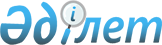 О внесении изменений в решение маслихата города Астаны от 13 декабря 2013 года № 194/28-V "О бюджете города Астаны на 2014-2016 годы"
					
			Утративший силу
			
			
		
					Решение маслихата города Астаны от 29 сентября 2014 года № 288/41-V. Зарегистрировано Департаментом юстиции города Астаны 14 октября 2014 года № 843. Утратило силу решением маслихата города Астаны от 22 мая 2015 года № 362/52-V      Сноска. Утратило силу решением маслихата города Астаны от 22.05.2015 № 362/52-V.      В соответствии с пунктом 4 статьи 106 Бюджетного кодекса Республики Казахстан и Законом Республики Казахстан «О местном государственном управлении и самоуправлении в Республике Казахстан», маслихат города Астаны РЕШИЛ:

      1. 

Внести в решение маслихата города Астаны от 13 декабря 2013 года № 194/28 -V «О бюджете города Астаны на 2014-2016 годы» (зарегистрировано в Реестре государственной регистрации нормативных правовых актов от 6 января 2014 года за № 799, опубликовано 9 января 2014 года в газетах «Астана акшамы» № 2 и «Вечерняя Астана» № 2) следующие изменения: 



      в пункте 1:



      в подпункте 1) цифры «370 004 112» заменить цифрами «375 491 669»;



      цифры «136 201 505» заменить цифрами «138 201 505»; 



      цифры «3 362 551» заменить цифрами «4 638 035»;



      цифры «10 566 972» заменить цифрами «12 687 611»;



      цифры «219 873 084» заменить цифрами «219 964 518»;



      в подпункте 2) цифры «309 736 879,8» заменить цифрами «315 211 346,6»;



      в подпункте 4) цифры «66 977 733» заменить цифрами «66 952 129», в том числе:



      приобретение финансовых активов цифры «66 977 733» заменить цифрами «66 952 129»; 



      в подпункте 5) цифры «(- 5 858 532,8)» заменить цифрами «(- 5 819 838,6)»;



      в подпункте 6) цифры «5 858 532,8» заменить цифрами «5 819 838,6»;



      в подпункте 8) цифры «(- 5 989 576)» заменить цифрами «(- 6 028 270,2)»;



      в пункте 6 цифры «881 404» заменить цифрами «581 404».



      Приложения 1, 4, 6, 9, 12 к указанному решению изложить в новой редакции согласно приложениям 1, 2, 3, 4, 5 к настоящему решению.

      2. 

Настоящее решение вводится в действие с 1 января 2014 года.

 

 

      СОГЛАСОВАНО

      Руководитель ГУ «Управление экономики и

      бюджетного планирования города Астаны»

      (УЭиБП) Ж. Нурпиисов

      29 сентября 2014 года

  

Бюджет города Астаны на 2014 год

  

Перечень бюджетных программ развития бюджета города Астаны на 2014 год

с разделением на бюджетные программы, направленные на реализацию бюджетных инвестиционных

проектов (программ) и формирование или увеличение уставного капитала юридических лиц

  

Перечень бюджетных программ района "Алматы"

города Астаны на 2014 год

  

Перечень бюджетных программ района "Есиль"

города Астаны на 2014 год

  

Перечень бюджетных программ района "Сарыарка"

города Астаны на 2014 год

 
					© 2012. РГП на ПХВ «Институт законодательства и правовой информации Республики Казахстан» Министерства юстиции Республики Казахстан
				

      Председатель сессии 



      маслихата города Астаны



      Секретарь 



      маслихата города АстаныЗ. ШибкеновС. Есилов

Приложение 1

к решению маслихата города Астаны

от 29 сентября 2014 года № 288/41-V

Приложение 1

к решению маслихата города Астаны

от 13 декабря 2013 года № 194/28-V

Категория

Категория

Категория

КатегорияСумма

тыс. тенгеКлассКлассКлассСумма

тыс. тенгеПодклассПодклассСумма

тыс. тенгеНаименованиеСумма

тыс. тенгеI. Доходы375 491 669,0

1Налоговые поступления138 201 505,001Подоходный налог63 724 181,02Индивидуальный подоходный налог63 724 181,003Социальный налог50 384 134,01Социальный налог50 384 134,004Налоги на собственность17 992 949,01Налоги на имущество12 939 509,03Земельный налог1 292 690,04Налог на транспортные средства3 760 750,005Внутренние налоги на товары, работы и услуги4 269 406,02Акцизы200 972,03Поступления за использование природных и других ресурсов2 542 379,04Сборы за ведение предпринимательской и профессиональной деятельности1 223 690,05Налог на игорный бизнес302 365,008Обязательные платежи, взимаемые за совершение юридически значимых действий и (или) выдачу документов уполномоченными на то государственными органами или должностными лицами1 830 835,01Государственная пошлина1 830 835,0

2Неналоговые поступления4 638 035,001Доходы от государственной собственности554 068,01Поступления части чистого дохода государственных предприятий 134 986,03Дивиденды на государственные пакеты акций, находящиеся в государственной собственности50 648,05Доходы от аренды имущества, находящегося в государственной собственности 347 314,07Вознаграждения по кредитам, выданным из государственного бюджета21 120,004Штрафы, пеня, санкции, взыскания, налагаемые государственными учреждениями, финансируемыми из государственного бюджета, а также содержащимися и финансируемыми из бюджета (сметы расходов) Национального Банка Республики Казахстан 1 308 508,01Штрафы, пеня, санкции, взыскания, налагаемые государственными учреждениями, финансируемыми из государственного бюджета, а также содержащимися и финансируемыми из бюджета (сметы расходов) Национального Банка Республики Казахстан за исключением поступлений от организаций нефтяного сектора1 308 508,006Прочие неналоговые поступления2 775 459,01Прочие неналоговые поступления2 775 459,0

3Поступления от продажи основного капитала12 687 611,001Продажа государственного имущества, закрепленного за государственными учреждениями9 527 215,01Продажа государственного имущества, закрепленного за государственными учреждениями9 527 215,003Продажа земли и нематериальных активов3 160 396,01Продажа земли 2 539 796,02Продажа нематериальных активов620 600,0

4Поступления трансфертов219 964 518,002Трансферты из вышестоящих органов государственного управления219 964 518,01Трансферты из республиканского бюджета219 964 518,0

Функциональная группа

Функциональная группа

Функциональная группа

Функциональная группаСумма 

тыс. тенгеАдминистратор бюджетных программАдминистратор бюджетных программАдминистратор бюджетных программСумма 

тыс. тенгеПрограммаПрограммаСумма 

тыс. тенгеНаименованиеСумма 

тыс. тенгеII. Затраты315 211 346,6 

01Государственные услуги общего характера3 026 577,0 111Аппарат маслихата города республиканского значения, столицы99 335,0 001Услуги по обеспечению деятельности маслихата города республиканского значения, столицы77 132,0 003Капитальные расходы государственного органа22 203,0 121Аппарат акима города республиканского значения, столицы1 203 210,0 001Услуги по обеспечению деятельности акима города республиканского значения, столицы843 020,0 002Создание информационных систем298 300,0 003Капитальные расходы государственного органа61 890,0 123Аппарат акима района в городе, города районного значения, поселка, села, сельского округа651 670,0 001Услуги по обеспечению деятельности акима района в городе, города районного значения, поселка, села, сельского округа 629 761,0 022Капитальные расходы государственного органа21 909,0 356Управление финансов города республиканского значения, столицы320 946,0 001Услуги по реализации государственной политики в области исполнения местного бюджета и управления коммунальной собственностью290 455,0 003Проведение оценки имущества в целях налогообложения8 188,0 010Приватизация, управление коммунальным имуществом, постприватизационная деятельность и регулирование споров, связанных с этим 5 898,0 011Учет, хранение, оценка и реализация имущества, поступившего в коммунальную собственность9 470,0 014Капитальные расходы государственного органа6 935,0 357Управление экономики и бюджетного планирования города республиканского значения, столицы302 939,0 001Услуги по реализации государственной политики в области формирования и развития экономической политики, системы государственного планирования и управления города республиканского значения, столицы 299 729,0 004Капитальные расходы государственного органа3 210,0 368Управление пассажирского транспорта и автомобильных дорог города Астаны10 700,0 080Строительство специализированных центров обслуживания населения10 700,0 373Управление строительства города республиканского значения, столицы240 395,0 061Развитие объектов государственных органов240 395,0 379Ревизионная комиссия города республиканского значения, столицы197 382,0 001Услуги по обеспечению деятельности ревизионной комиссии города республиканского значения, столицы193 804,0 003Капитальные расходы государственного органа3 578,0 

02Оборона409 156,0 121Аппарат акима города республиканского значения, столицы399 156,0 010Мероприятия в рамках исполнения всеобщей воинской обязанности155 668,0 011Подготовка территориальной обороны и территориальная оборона города республиканского значения, столицы165 426,0 012Мобилизационная подготовка и мобилизация города республиканского значения, столицы23 203,0 014Предупреждение и ликвидация чрезвычайных ситуаций масштаба города республиканского значения, столицы54 859,0 387Территориальный орган, уполномоченных органов в области чрезвычайных ситуаций природного и техногенного характера, Гражданской обороны, финансируемый из бюджета города республиканского значения, столицы10 000,0 005Предупреждение и ликвидация чрезвычайных ситуаций маштаба города республиканского значения, столицы10 000,0 

03Общественный порядок, безопасность, правовая, судебная, уголовно-исполнительная деятельность9 588 152,0 

3352Исполнительный орган внутренних дел, финансируемый из бюджета города республиканского значения, столицы7 547 291,0 

3352001Услуги по реализации государственной политики в области обеспечения охраны общественного порядка и безопасности на территории города республиканского значения, столицы6 139 107,0 

3352003Поощрение граждан, участвующих в охране общественного порядка13 000,0 004Услуги по профилактике наркомании и наркобизнеса в городе Астане 15 000,0 007Капитальные расходы государственного органа1 253 870,0 012Услуги по размещению лиц, не имеющих определенного места жительства и документов67 765,0 013Организация содержания лиц, арестованных в административном порядке29 491,0 023Обеспечение безопасности дорожного движения29 058,0 

3368Управление пассажирского транспорта и автомобильных дорог города Астаны1 390 489,0 

3368007Обеспечение безопасности дорожного движения в населенных пунктах1 390 489,0 

3373Управление строительства города республиканского значения, столицы650 372,0 

3373004Развитие объектов органов внутренних дел 650 372,0 

04Образование46 862 733,0 

4123Аппарат акима района в городе, города районного значения, поселка, села, сельского округа6 165 765,0 

4123004Обеспечение деятельности организаций дошкольного воспитания и обучения2 290 679,0 041Реализация государственного образовательного заказа в дошкольных организациях образования3 875 086,0 352Исполнительный орган внутренних дел, финансируемый из бюджета города республиканского значения, столицы10 200,0 006Повышение квалификации и переподготовка кадров10 200,0 353Управление здравоохранения города республиканского значения, столицы780 860,0 003Повышение квалификации и переподготовка кадров357 118,0 034Капитальные расходы государственных организаций образования системы здравоохранения51 017,0 043Подготовка специалистов в организациях технического и профессионального, послесреднего образования309 378,0 044Оказание социальной поддержки обучающимся в организациях технического и профессионального образования63 347,0 359Управление туризма, физической культуры и спорта города Астаны1 020 856,0 006Дополнительное образование для детей и юношества по спорту1 020 856,0 360Управление образования города республиканского значения, столицы22 219 244,0 001Услуги по реализации государственной политики на местном уровне в области образования178 086,0 003Общеобразовательное обучение15 135 304,0 004Общеобразовательное обучение по специальным образовательным программам178 965,0 005Общеобразовательное обучение одаренных детей в специализированных организациях образования209 948,0 006Информатизация системы образования в государственных учреждениях образования города республиканского значения, столицы7 134,0 007Приобретение и доставка учебников, учебно-методических комплексов для государственных учреждений образования города республиканского значения, столицы513 500,0 008Дополнительное образование для детей1 394 470,0 009Проведение школьных олимпиад, внешкольных мероприятий и конкурсов масштаба города республиканского значения, столицы39 078,0 011Капитальные расходы государственного органа2 450,0 013Обследование психического здоровья детей и подростков и оказание психолого-медико-педагогической консультативной помощи населению38 890,0 014Реабилитация и социальная адаптация детей и подростков с проблемами в развитии69 406,0 019Присуждение грантов государственным учреждениям образования города республиканского значения, столицы за высокие показатели работы20 855,0 021Ежемесячная выплата денежных средств опекунам (попечителям) на содержание ребенка - сироты (детей-сирот), и ребенка (детей), оставшегося без попечения родителей 129 286,0 024Подготовка специалистов в организациях технического и профессионального образования3 336 974,0 029Методическая работа61 320,0 067Капитальные расходы подведомственных государственных

учреждений и организаций898 228,0 068Обеспечение повышения компьютерной грамотности населения5 350,0 373Управление строительства города республиканского значения, столицы16 634 888,0 037Строительство и реконструкция объектов образования16 634 888,0 374Управление жилья города Астаны14 297,0 015Изъятие земельных участков под строительство объектов образования14 297,0 376Управление по защите прав детей города республиканского значения, столицы16 623,0 001Услуги по реализации государственной политики в области защиты прав детей на местном уровне16 623,0 

05Здравоохранение37 657 993,0 353Управление здравоохранения города республиканского значения, столицы29 848 226,0 001Услуги по реализации государственной политики на местном уровне в области здравоохранения141 272,0 005Производство крови, ее компонентов и препаратов для местных организаций здравоохранения756 997,0 006Услуги по охране материнства и детства256 711,0 007Пропаганда здорового образа жизни174 664,0 008Реализация мероприятий по профилактике и борьбе со СПИД в Республике Казахстан317 487,0 009Оказание медицинской помощи лицам, страдающим туберкулезом, инфекционными заболеваниями, психическими расстройствами и расстройствами поведения, в том числе связанные с употреблением психоактивных веществ3 909 248,0 011Оказание скорой медицинской помощи и санитарная авиация, за исключением оказываемой за счет средств республиканского бюджета2 336 243,0 013Проведение патологоанатомического вскрытия185 136,0 014Обеспечение лекарственными средствами и специализированными продуктами детского и лечебного питания отдельных категорий населения на амбулаторном уровне1 508 046,0 016Обеспечение граждан бесплатным или льготным проездом за пределы населенного пункта на лечение1 547,0 017Приобретение тест-систем для проведения дозорного эпидемиологического надзора1 163,0 018Информационно-аналитические услуги в области здравоохранения 74 059,0 019Обеспечение больных туберкулезом противотуберкулезными препаратами 211 566,0 020Обеспечение больных диабетом противодиабетическими препаратами243 740,0 021Обеспечение онкогематологических больных химиопрепаратами153 530,0 022Обеспечение лекарственными средствами больных с хронической почечной недостаточностью, аутоиммунными, орфанными заболеваниями, иммунодефицитными состояниями, а также больных после трансплантации почек571 172,0 026Обеспечение факторами свертывания крови больных гемофилией320 219,0 027Централизованный закуп и хранение вакцин и других медицинских иммунобиологических препаратов для проведения иммунопрофилактики населения2 042 564,0 028Содержание вновь вводимых объектов здравоохранения 345 541,0 029Базы спецмедснабжения города республиканского значения, столицы67 080,0 030Капитальные расходы государственного органа3 617,0 033Капитальные расходы медицинских организаций здравоохранения4 319 855,0 036Обеспечение тромболитическими препаратами больных с острым инфарктом миокарда34 115,0 038Проведение скрининговых исследований в рамках гарантированного объема бесплатной медицинской помощи199 520,0 039Оказание медицинской помощи населению субъектами здравоохранения районного значения и села и амбулаторно-поликлинической помощи в рамках гарантированного объема бесплатной медицинской помощи7 939 129,0 045Обеспечение лекарственными средствами на льготных условиях отдельных категорий граждан на амбулаторном уровне лечения 460 712,0 046Оказание медицинской помощи онкологическим больным в рамках гарантированного объема бесплатной медицинской помощи3 273 293,0 373Управление строительства города республиканского значения, столицы7 809 767,0 038Строительство и реконструкция объектов здравоохранения7 809 767,0 

06Социальная помощь и социальное обеспечение7 490 041,0 123Аппарат акима района в городе, города районного значения, поселка, села, сельского округа182 809,0 003Оказание социальной помощи нуждающимся гражданам на дому182 809,0 355Управление занятости и социальных программ города республиканского значения, столицы6 316 718,0 001Услуги по реализации государственной политики на местном уровне в области обеспечения занятости и реализации социальных программ для населения 194 581,0 002Предоставление специальных социальных услуг для престарелых и инвалидов в медико-социальных учреждениях (организациях) общего типа451 778,0 003Программа занятости522 358,0 006Государственная адресная социальная помощь32 266,0 007Оказание жилищной помощи253 686,0 008Социальная помощь отдельным категориям нуждающихся граждан по решениям местных представительных органов2 101 101,0 009Социальная поддержка инвалидов295 991,0 012Государственные пособия на детей до 18 лет40 651,0 013Оплата услуг по зачислению, выплате и доставке пособий и других социальных выплат4 735,0 015Обеспечение нуждающихся инвалидов обязательными гигиеническими средствами, предоставление социальных услуг индивидуального помощника для инвалидов первой группы, имеющих затруднение в передвижении, и специалиста жестового языка для инвалидов по слуху в соответствии с индивидуальной программой реабилитации инвалида419 573,0 016Социальная адаптация лиц, не имеющих определенного местожительства139 302,0 019Размещение государственного социального заказа в неправительственном секторе98 919,0 020Предоставление специальных социальных услуг для инвалидов с психоневрологическими заболеваниями, в психоневрологических медико-социальных учреждениях (организациях)435 198,0 021Предоставление специальных социальных услуг для престарелых, инвалидов, в том числе детей - инвалидов, в реабилитационных центрах249 047,0 022Предоставление специальных социальных услуг для детей-инвалидов с психоневрологическими патологиями в детских психоневрологических медико-социальных учреждениях (организациях)471 173,0 026Капитальные расходы государственного органа2 450,0 028Услуги лицам из групп риска, попавшим в сложную ситуацию вследствие насилия или угрозы насилия83 303,0 030Обеспечение деятельности центров занятости17 821,0 044Реализация миграционных мероприятий на местном уровне5 012,0 045Реализация Плана мероприятий по обеспечению прав и улучшению качества жизни инвалидов22 278,0 067Капитальные расходы подведомственных государственных

учреждений и организаций475 495,0 360Управление образования города республиканского значения, столицы866 626,0 016Социальное обеспечение сирот, детей, оставшихся без попечения родителей528 136,0 017Социальная поддержка обучающихся и воспитанников организаций образования очной формы обучения300 395,0 037Социальная реабилитация38 095,0 362Управление внутренней политики города республиканского значения, столицы29 258,0 077Реализация Плана мероприятий по обеспечению прав и улучшению качества жизни инвалидов29 258,0 370Управление по инспекции труда города Астаны58 482,0 001Услуги по реализации государственной политики в области регулирования трудовых отношений на местном уровне58 482,0 373Управление строительства города республиканского значения, столицы36 148,0 039Строительство и реконструкция объектов социального обеспечения36 148,0 

07Жилищно-коммунальное хозяйство90 002 574,3 123Аппарат акима района в городе, города районного значения, поселка, села, сельского округа25 543 122,0 008Освещение улиц населенных пунктов1 586 993,0 009Обеспечение санитарии населенных пунктов13 124 155,0 010Содержание мест захоронений и погребение безродных115 106,0 011Благоустройство и озеленение населенных пунктов10 696 868,0 027Ремонт и благоустройство объектов в рамках развития городов и сельских населенных пунктов по Дорожной карте занятости 202020 000,0 354Управление природных ресурсов и регулирования природопользования города республиканского значения, столицы1 771 603,0 017Развитие благоустройства города1 771 603,0 355Управление занятости и социальных программ города республиканского значения, столицы55 395,0 031Ремонт объектов в рамках развития городов по Дорожной карте занятости 202055 395,0 360Управление образования города республиканского значения, столицы219 452,0 035Ремонт объектов в рамках развития городов по Дорожной карте занятости 2020219 452,0 367Управление коммунального хозяйства города Астаны39 390 038,0 001Услуги по реализации государственной политики на местном уровне в области коммунального хозяйства 214 340,0 003Капитальные расходы государственного органа3 317,0 005Развитие коммунального хозяйства12 599 801,0 006Функционирование системы водоснабжения и водоотведения208 652,0 007Развитие системы водоснабжения и водоотведения14 183 408,0 008Проектирование, развитие, обустройство и (или) приобретение инженерно-коммуникационной инфраструктуры 12 180 520,0 373Управление строительства города республиканского значения, столицы18 917 578,3 012Проектирование, строительство и (или) приобретение жилья коммунального жилищного фонда12 457 665,3 013Развитие благоустройства города88 479,0 017Проектирование, развитие, обустройство и (или) приобретение инженерно-коммуникационной инфраструктуры 6 371 434,0 374Управление жилья города Астаны3 842 978,0 001Услуги по реализации государственной политики на местном уровне по вопросам жилья 73 664,0 004Снос аварийного и ветхого жилья50 000,0 005Изъятие, в том числе путем выкупа, земельных участков для государственных надобностей и связанное с этим отчуждение недвижимого имущества3 577 750,0 006Организация сохранения государственного жилищного фонда100 609,0 008Капитальные расходы государственного органа10 955,0 032Капитальные расходы подведомственных государственных учреждений и организаций30 000,0 382Управление жилищной инспекции города Астаны262 408,0 001Услуги по реализации государственной политики в области жилищного фонда на территории города республиканского значения, столицы 121 257,0 005Капитальные расходы государственного органа1 438,0 006Техническое обследование общего имущества и изготовление технических паспортов на объекты кондоминиумов126 588,0 008Проведение энергетического аудита многоквартирных жилых домов 13 125,0 

08Культура, спорт, туризм и информационное пространство25 112 349,0 358Управление архивов и документации города республиканского значения, столицы111 929,0 001Услуги по реализации государственной политики на местном уровне по управлению архивным делом 40 915,0 002Обеспечение сохранности архивного фонда68 157,0 005Капитальные расходы государственного органа857,0 032Капитальные расходы подведомственных государственных

учреждений и организаций2 000,0 359Управление туризма, физической культуры и спорта города Астаны4 374 118,0 001Услуги по реализации государственной политики на местном уровне в сфере туризма, физической культуры и спорта 57 824,0 003Проведение спортивных соревнований на уровне города республиканского значения, столицы144 063,0 004Подготовка и участие членов сборных команд города республиканского значения, столицы по различным видам спорта на республиканских и международных спортивных соревнованиях4 069 054,0 008Капитальные расходы государственного органа11 470,0 013Регулирование туристской деятельности62 886,0 032Капитальные расходы подведомственных государственных

учреждений и организаций28 821,0 361Управление культуры города республиканского значения, столицы17 851 306,0 001Услуги по реализации государственной политики на местном уровне в области культуры 73 458,0 003Поддержка культурно-досуговой работы3 823 326,0 005Обеспечение сохранности историко-культурного наследия и доступа к ним314 202,0 007Поддержка театрального и музыкального искусства1 626 009,0 009Обеспечение функционирования городских библиотек148 874,0 010Капитальные расходы государственного органа1 470,0 012Проведение социально значимых и культурных мероприятий10 888 623,0 032Капитальные расходы подведомственных государственных

учреждений и организаций975 344,0 362Управление внутренней политики города республиканского значения, столицы1 242 798,0 001Услуги по реализации государственной, внутренней политики на местном уровне 335 971,0 005Услуги по проведению государственной информационной политики через газеты и журналы481 384,0 006Услуги по проведению государственной информационной политики через телерадиовещание423 973,0 007Капитальные расходы государственного органа1 470,0 363Управление по развитию языков города республиканского значения, столицы218 392,0 001Услуги по реализации государственной политики на местном уровне в области развития языков 56 512,0 002Развитие государственного языка и других языков народа Казахстана161 880,0 373Управление строительства города республиканского значения, столицы720 348,0 014Развитие объектов культуры67 957,0 015Развитие объектов спорта 652 391,0 377Управление по вопросам молодежной политики города республиканского значения, столицы593 458,0 001Услуги по реализации государственной политики на местном уровне по вопросам молодежной политики59 107,0 004Капитальные расходы государственного органа1 000,0 005Реализация мероприятий в сфере молодежной политики430 428,0 032Капитальные расходы подведомственных государственных

учреждений и организаций102 923,0 

09Топливно-энергетический комплекс и недропользование40 778 356,0 386Управление энергетики города Астаны40 778 356,0 001Услуги по реализации государственной политики на местном уровне в области энергетики98 044,0 003Капитальные расходы государственного органа11 001,0 012Развитие теплоэнергетической системы40 669 311,0 

10Сельское, водное, лесное, рыбное хозяйство, особо охраняемые природные территории, охрана окружающей среды и животного мира, земельные отношения3 903 901,0 351Управление земельных отношений города республиканского значения, столицы81 887,0 001Услуги по реализации государственной политики в области регулирования земельных отношений на территории города республиканского значения, столицы81 030,0 008Капитальные расходы государственного органа857,0 354Управление природных ресурсов и регулирования природопользования города республиканского значения, столицы3 387 041,0 001Услуги по реализации государственной политики в сфере охраны окружающей среды на местном уровне84 767,0 004Мероприятия по охране окружающей среды479 597,0 005Развитие объектов охраны окружающей среды867 171,0 012Капитальные расходы государственного органа8 119,0 016Создание «зеленого пояса»1 938 077,0 032Капитальные расходы подведомственных государственных учреждений и организаций9 310,0 375Управление сельского хозяйства города республиканского значения, столицы434 973,0 001Услуги по реализации государственной политики на местном уровне в сфере сельского хозяйства46 479,0 008Организация санитарного убоя больных животных20,0 010Обеспечение функционирования скотомогильников (биотермических ям)8 253,0 011Возмещение владельцам стоимости изымаемых и уничтожаемых больных животных, продуктов и сырья животного происхождения 197,0 014Капитальные расходы государственного органа943,0 016Проведение противоэпизоотических мероприятий12 237,0 020Субсидирование повышения урожайности и качества продукции растениеводства, удешевление стоимости горюче-смазочных материалов и других товарно-материальных ценностей, необходимых для проведения весенне-полевых и уборочных работ, путем субсидирования производства приоритетных культур 5 182,0 021Мероприятия по борьбе с вредными организмами сельскохозяйственных культур5 691,0 023Формирование региональных стабилизационных фондов продовольственных товаров200 000,0 024Биологическая мелиорация на участке реки Есиль 10 715,0 025Организация отлова и уничтожения бродячих собак и кошек61 172,0 041Удешевление сельхозтоваропроизводителям стоимости гербицидов, биоагентов (энтомофагов) и биопрепаратов, предназначенных для обработки сельскохозяйственных культур в целях защиты растений5 060,0 043Государственный учет и регистрация тракторов, прицепов к ним, самоходных сельскохозяйственных, мелиоративных и дорожно-строительных машин и механизмов1 843,0 044Субсидирование стоимости удобрений (за исключением органических)10 072,0 050Возмещение части расходов, понесенных субъектом агропромышленного комплекса, при инвестиционных вложениях67 109,0 

11Промышленность, архитектурная, градостроительная и строительная деятельность1 670 374,0 365Управление архитектуры и градостроительства города республиканского значения, столицы1 410 451,0 001Услуги по реализации государственной политики в сфере архитектуры и градостроительства на местном уровне108 519,0 002Разработка генеральных планов застройки населенных пунктов1 275 095,0 005Капитальные расходы государственного органа26 837,0 373Управление строительства города республиканского значения, столицы235 744,0 001Услуги по реализации государственной политики на местном уровне в области строительства231 654,0 003Капитальные расходы государственного органа4 090,0 386Управление энергетики города Астаны24 179,0 040Развитие индустриально- инновационной инфраструктуры в рамках направления "Инвестор -2020"24 179,0 

12Транспорт и коммуникации36 615 077,0 368Управление пассажирского транспорта и автомобильных дорог города Астаны36 615 077,0 001Услуги по реализации государственной политики в области транспорта и коммуникаций на местном уровне388 852,0 002Развитие транспортной инфраструктуры26 518 569,0 003Обеспечение функционирования автомобильных дорог9 307 708,0 005Субсидирование пассажирских перевозок по социально значимым внутренним сообщениям398 231,0 010Капитальные расходы государственного органа1 717,0 

13Прочие9 273 910,0 356Управление финансов города республиканского значения, столицы581 404,0 013Резерв местного исполнительного органа города республиканского значения, столицы 581 404,0 357Управление экономики и бюджетного планирования города республиканского значения, столицы612 433,0 003Разработка или корректировка, а также проведение необходимых экспертиз технико-экономических обоснований местных бюджетных инвестиционных проектов и конкурсных документаций концессионных проектов, консультативное сопровождение концессионных проектов612 433,0 364Управление предпринимательства и промышленности города республиканского значения, столицы3 277 623,0 001Услуги по реализации государственной политики на местном уровне в области развития предпринимательства и промышленности97 212,0 002Поддержка частного предпринимательства в рамках программы «Дорожная карта бизнеса - 2020»14 000,0 003Поддержка предпринимательской деятельности13 560,0 004Капитальные расходы государственного органа4 017,0 007Реализация мероприятий в рамках государственной поддержки индустриально-инновационной деятельности7 042,0 017Субсидирование процентной ставки по кредитам в рамках программы "Дорожная карта бизнеса - 2020"2 981 680,0 018Частичное гарантирование кредитов малому и среднему бизнесу в рамках программы "Дорожная карта бизнеса - 2020"59 000,0 019Сервисная поддержка ведения бизнеса в рамках программы "Дорожная карта бизнеса - 2020"101 112,0 367Управление коммунального хозяйства города Астаны26 158,0 020Развитие индустриальной инфраструктуры в рамках программы «Дорожная карта бизнеса - 2020»26 158,0 369Управление по делам религий города республиканского значения, столицы167 243,0 001Услуги по реализации государственной политики в области религиозной деятельности на местном уровне39 629,0 003Капитальные расходы государственного органа3 600,0 004Капитальные расходы подведомственных государственных учреждений и организаций5 000,0 005Изучение и анализ религиозной ситуации в регионе119 014,0 372Управление администрирования специальной экономической зоны «Астана-новый город»1 821 062,0 372001Услуги по реализации государственной политики по обеспечению устойчивого роста конкурентоспособности и повышению имиджа города Астаны как новой столицы на международном уровне 64 931,0 003Капитальные расходы государственного органа801,0 004Услуги по обеспечению развития инновационной деятельности города Астаны1 132 250,0 005Подготовка к проведению Всемирной выставки «EXPO-2017»623 080,0 374Управление жилья города Астаны2 397 577,0 014Реализация мероприятий по проекту «Строительство многофункционального комплекса Абу-Даби Плаза в городе Астане»2 397 577,0 386Управление энергетики города Астаны390 410,0 020Развитие индустриальной инфраструктуры в рамках программы "Дорожная карта бизнеса -2020"390 410,0 

14Обслуживание долга1 749,0 356Управление финансов города республиканского значения, столицы1 749,0 018Обслуживание долга местных исполнительных органов по выплате вознаграждений и иных платежей по займам из республиканского бюджета 1 749,0 

15Трансферты2 818 404,3 356Управление финансов города республиканского значения, столицы2 818 404,3 006Возврат неиспользованных (недоиспользованных) целевых трансфертов2 492 704,3 016Возврат, использованных не по целевому назначению целевых трансфертов325 700,0 III. Чистое бюджетное кредитование-851 968,0 

5Погашение бюджетных кредитов851 968,0 01Погашение бюджетных кредитов851 968,0 1Погашение бюджетных кредитов, выданных из государственного бюджета851 968,0 IV. Сальдо по операциям с финансовыми активами 66 952 129,0 Приобретение финансовых активов 66 952 129,0 

12Транспорт и коммуникации59 040 600,0 368Управление пассажирского транспорта и автомобильных дорог города Астаны59 040 600,0 012Формирование и (или) увеличение уставного капитала юридических лиц для реализации проекта Новая транспортная система города Астаны59 040 600,0 

13Прочие7 911 529,0 121Аппарат акима города республиканского значения, столицы241 501,0 065Формирование или увеличение уставного капитала юридических лиц241 501,0 354Управление природных ресурсов и регулирования природопользования города республиканского значения, столицы116 000,0 065Формирование или увеличение уставного капитала юридических лиц116 000,0 356Управление финансов города республиканского значения, столицы6 275,0 012Формирование или увеличение уставного капитала юридических лиц6 275,0 359Управление туризма, физической культуры и спорта города Астаны180 000,0 065Формирование или увеличение уставного капитала юридических лиц180 000,0 364Управление предпринимательства и промышленности города республиканского значения, столицы100 000,0 065Формирование или увеличение уставного капитала юридических лиц100 000,0 368Управление пассажирского транспорта и автомобильных дорог города Астаны5 118 814,0 065Формирование или увеличение уставного капитала юридических лиц5 118 814,0 372Управление администрирования специальной экономической зоны «Астана-новый город»900 000,0 065Формирование или увеличение уставного капитала юридических лиц900 000,0 375Управление сельского хозяйства города реcпубликанского значения, столицы98 000,0 065Формирование или увеличение уставного капитала юридических лиц98 000,0 382Управление жилищной инспекции города Астаны955 069,0 007Увеличение уставных капиталов специализированных региональных организаций830 000,0 065Формирование или увеличение уставного капитала юридических лиц125 069,0 386Управление энергетики города Астаны195 870,0 065Формирование или увеличение уставного капитала юридических лиц195 870,0 V. Дефицит (профицит) бюджета -5 819 838,6 VI. Финансирование дефицита (использование профицита) бюджета 5 819 838,6 

7Поступления займов 5 200 000,0 01Внутренние государственные займы 5 200 000,0 2Договоры займа5 200 000,0 

16Погашение займов-6 028 270,2 356Управление финансов города республиканского значения, столицы-6 028 270,2 009Погашение долга местного исполнительного органа перед вышестоящим бюджетом-5 989 576,0 019Возврат неиспользованных бюджетных кредитов, выданных из республиканского бюджета-38 694,2 Используемые остатки бюджетных средств6 648 108,8 

      Секретарь маслихата города 

      Астаны С. Есилов

Приложение 2

к решению маслихата города Астаны

от 29 сентября 2014 года № 288/41-V

Приложение 4

к решению маслихата города Астаны

от 13 декабря 2013 года № 194/28-V

Функциональная группа

Функциональная группа

Функциональная группа

Функциональная группаАдминистратор бюджетных программАдминистратор бюджетных программАдминистратор бюджетных программПрограммаПрограмма

Наименование

Наименование

01Государственные услуги общего характера121Аппарат акима города республиканского значения, столицы002Создание информационных систем368Управление пассажирского транспорта и автомобильных дорог города Астаны080Строительство специализированных центров обслуживания населения373Управление строительства города республиканского значения, столицы061Развитие объектов государственных органов

03Общественный порядок, безопасность, правовая, судебная, уголовно-исполнительная деятельность373Управление строительства города республиканского значения, столицы004Развитие объектов органов внутренних дел 

04Образование373Управление строительства города республиканского значения, столицы037Строительство и реконструкция объектов образования

05Здравоохранение373Управление строительства города республиканского значения, столицы038Строительство и реконструкция объектов здравоохранения

06Социальная помощь и социальное обеспечение373Управление строительства города республиканского значения, столицы039Строительство и реконструкция объектов социального обеспечения

07Жилищно-коммунальное хозяйство354Управление природных ресурсов и регулирования природопользования города республиканского значения, столицы017Развитие благоустройства города367Управление коммунального хозяйства города Астаны005Развитие коммунального хозяйства007Развитие системы водоснабжения и водоотведения008Проектирование, развитие, обустройство и (или) приобретение инженерно-коммуникационной инфраструктуры 373Управление строительства города республиканского значения, столицы012Проектирование, строительство и (или) приобретение жилья коммунального жилищного фонда013Развитие благоустройства города017Проектирование, развитие, обустройство и (или) приобретение инженерно-коммуникационной инфраструктуры 

08Культура, спорт, туризм и информационное пространство373Управление строительства города республиканского значения, столицы014Развитие объектов культуры015Развитие объектов спорта

09Топливно-энергетический комплекс и недропользование386Управление энергетики города Астаны012Развитие теплоэнергетической системы

10Сельское, водное, лесное, рыбное хозяйство, особо охраняемые природные территории, охрана окружающей среды и животного мира, земельные отношения354Управление природных ресурсов и регулирования природопользования города республиканского значения, столицы005Развитие объектов охраны окружающей среды

11Промышленность, архитектурная, градостроительная и строительная деятельность386Управление энергетики города Астаны040Развитие индустриально- инновационной инфраструктуры в рамках направления "Инвестор -2020"

12Транспорт и коммуникации368Управление пассажирского транспорта и автомобильных дорог города Астаны002Развитие транспортной инфраструктуры012Формирование и (или) увеличение уставного капитала юридических лиц для реализации проекта Новая транспортная система города Астаны

13Прочие121Аппарат акима города республиканского значения, столицы065Формирование или увеличение уставного капитала юридических лиц354Управление природных ресурсов и регулирования природопользования города республиканского значения, столицы065Формирование или увеличение уставного капитала юридических лиц356Управление финансов города республиканского значения, столицы012Формирование или увеличение уставного капитала юридических лиц359Управление туризма, физической культуры и спорта города Астаны065Формирование или увеличение уставного капитала юридических лиц364Управление предпринимательства и промышленности города республиканского значения, столицы065Формирование или увеличение уставного капитала юридических лиц367Управление коммунального хозяйства города Астаны020Развитие индустриальной инфраструктуры в рамках программы «Дорожная карта бизнеса - 2020»368Управление пассажирского транспорта и автомобильных дорог города Астаны065Формирование или увеличение уставного капитала юридических лиц372Управление администрирования специальной экономической зоны «Астана-новый город»065Формирование или увеличение уставного капитала юридических лиц375Управление сельского хозяйства города реcпубликанского значения, столицы065Формирование или увеличение уставного капитала юридических лиц382Управление жилищной инспекции города Астаны007Увеличение уставных капиталов специализированных уполномоченных организаций065Формирование или увеличение уставного капитала юридических лиц386Управление энергетики города Астаны020Развитие индустриальной инфраструктуры в рамках программы "Дорожная карта бизнеса-2020"065Формирование или увеличение уставного капитала юридических лиц

      Секретарь маслихата города

      Астаны С. Есилов

Приложение 3

к решению маслихата города Астаны

от 29 сентября 2014 года № 288/41-V

Приложение 6

к решению маслихата города Астаны

от 13 декабря 2013 года № 194/28-V

Функциональная группа

Функциональная группа

Функциональная группа

Функциональная группаСумма,

тыс. тенгеАдминистратор бюджетных программ Администратор бюджетных программ Администратор бюджетных программ Сумма,

тыс. тенгеПрограмма Программа Сумма,

тыс. тенгеНаименованиеСумма,

тыс. тенге

01Государственные услуги общего характера234 024123Аппарат акима района в городе, города районного значения, поселка, села, сельского округа234 024001Услуги по обеспечению деятельности акима района в городе, города районного значения, поселка, села, сельского округа229 518022Капитальные расходы государственного органа4 506

04Образование2 734 691123Аппарат акима района в городе, города районного значения, поселка, села, сельского округа2 734 691004Обеспечение деятельности организаций дошкольного воспитания и обучения1 075 080041Реализация государственного образовательного заказа в дошкольных организациях образования1 659 611

06Социальная помощь и социальное обеспечение95 111123Аппарат акима района в городе, города районного значения, поселка, села, сельского округа95 111003Оказание социальной помощи нуждающимся гражданам на дому95 111

07Жилищно-коммунальное хозяйство8 713 398123Аппарат акима района в городе, города районного значения, поселка, села, сельского округа8 713 398008Освещение улиц населенных пунктов642 835009Обеспечение санитарии населенных пунктов4 142 383010Содержание мест захоронений и погребение безродных30 627011Благоустройство и озеленение населенных пунктов3 897 553Итого:11 777 224

      Секретарь маслихата города

      Астаны С. Есилов

Приложение 4

к решению маслихата города Астаны

от 29 сентября 2014 года № 288/41-V

Приложение 9

к решению маслихата города Астаны

от 13 декабря 2013 года № 194/28-V

Функциональная группа

Функциональная группа

Функциональная группа

Функциональная группаСумма,

тыс.тенгеАдминистратор бюджетных программАдминистратор бюджетных программАдминистратор бюджетных программСумма,

тыс.тенгеПрограммаПрограммаСумма,

тыс.тенгеНаименованиеСумма,

тыс.тенге

01Государственные услуги общего характера219 074123Аппарат акима района в городе, города районного значения, поселка, села, сельского округа219 074001Услуги по обеспечению деятельности акима района в городе, города районного значения, поселка, села, сельского округа215 836022Капитальные расходы государственного органа3 238

04Образование1 369 564123Аппарат акима района в городе, города районного значения, поселка, села, сельского округа1 369 564004Обеспечение деятельности организаций дошкольного воспитания и обучения189 074041Реализация государственного образовательного заказа в дошкольных организациях образования1 180 490

06Социальная помощь и социальное обеспечение44 277123Аппарат акима района в городе, города районного значения, поселка, села, сельского округа44 277003Оказание социальной помощи нуждающимся гражданам на дому44 277

07Жилищно-коммунальное хозяйство10 400 972123Аппарат акима района в городе, города районного значения, поселка, села, сельского округа10 400 972008Освещение улиц населенных пунктов565 249009Обеспечение санитарии населенных пунктов5 564 166010Содержание мест захоронений и погребение безродных20 825011Благоустройство и озеленение населенных пунктов4 250 732Итого:12 033 887

      Секретарь маслихата города

      Астаны С. Есилов

Приложение 5

к решению маслихата города Астаны

от 29 сентября 2014 года № 288/41-V

Приложение 12

к решению маслихата города Астаны

от 13 декабря 2013 года № 194/28-V

Функциональная группа

Функциональная группа

Функциональная группа

Функциональная группаСумма,

тыс. тенгеАдминистратор бюджетных программАдминистратор бюджетных программАдминистратор бюджетных программСумма,

тыс. тенгеПрограммаПрограммаСумма,

тыс. тенгеНаименованиеСумма,

тыс. тенге

01Государственные услуги общего характера198 572123Аппарат акима района в городе, города районного значения, поселка, села, сельского округа198 572001Услуги по обеспечению деятельности акима района в городе, города районного значения, поселка, села, сельского округа184 407022Капитальные расходы государственного органа14 165

04Образование2 061 510123Аппарат акима района в городе, города районного значения, поселка, села, сельского округа2 061 510004Обеспечение деятельности организаций дошкольного воспитания и обучения1 026 525041Реализация государственного образовательного заказа в дошкольных организациях образования1 034 985

06Социальная помощь и социальное обеспечение43 421123Аппарат акима района в городе, города районного значения, поселка, села, сельского округа43 421003Оказание социальной помощи нуждающимся гражданам на дому43 421

07Жилищно-коммунальное хозяйство6 428 752123Аппарат акима района в городе, города районного значения, поселка, села, сельского округа6 428 752008Освещение улиц населенных пунктов378 909009Обеспечение санитарии населенных пунктов3 417 606010Содержание мест захоронений и погребение безродных63 654011Благоустройство и озеленение населенных пунктов2 548 583027Ремонт и благоустройство объектов в рамках развития городов и сельских населенных пунктов по Дорожной карте занятости 202020 000Итого:8 732 255

      Секретарь маслихата города

      Астаны С. Есилов